Тема №4. Хронический панкреатитКлассификация степени тяжести ХП по данным КТ и УЗИ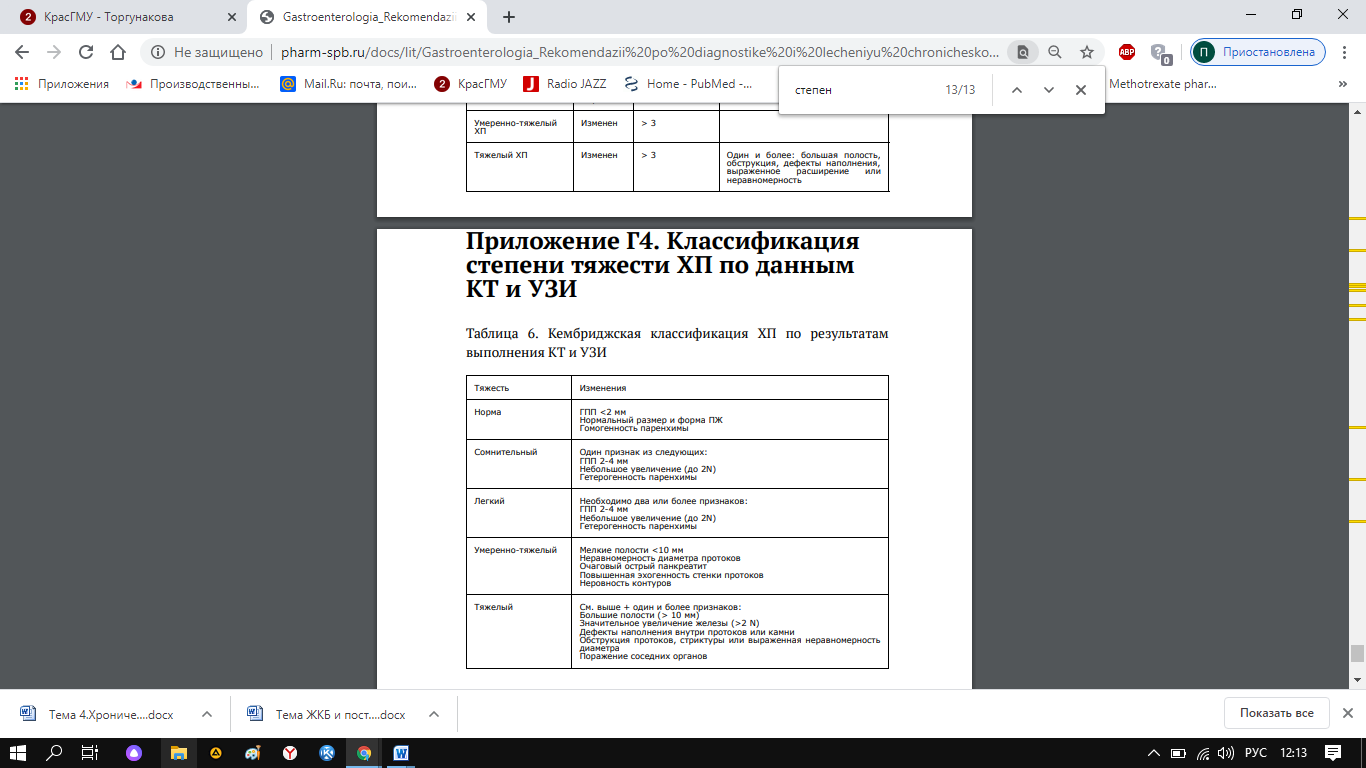 Классификация данных ЭРПГ при ХП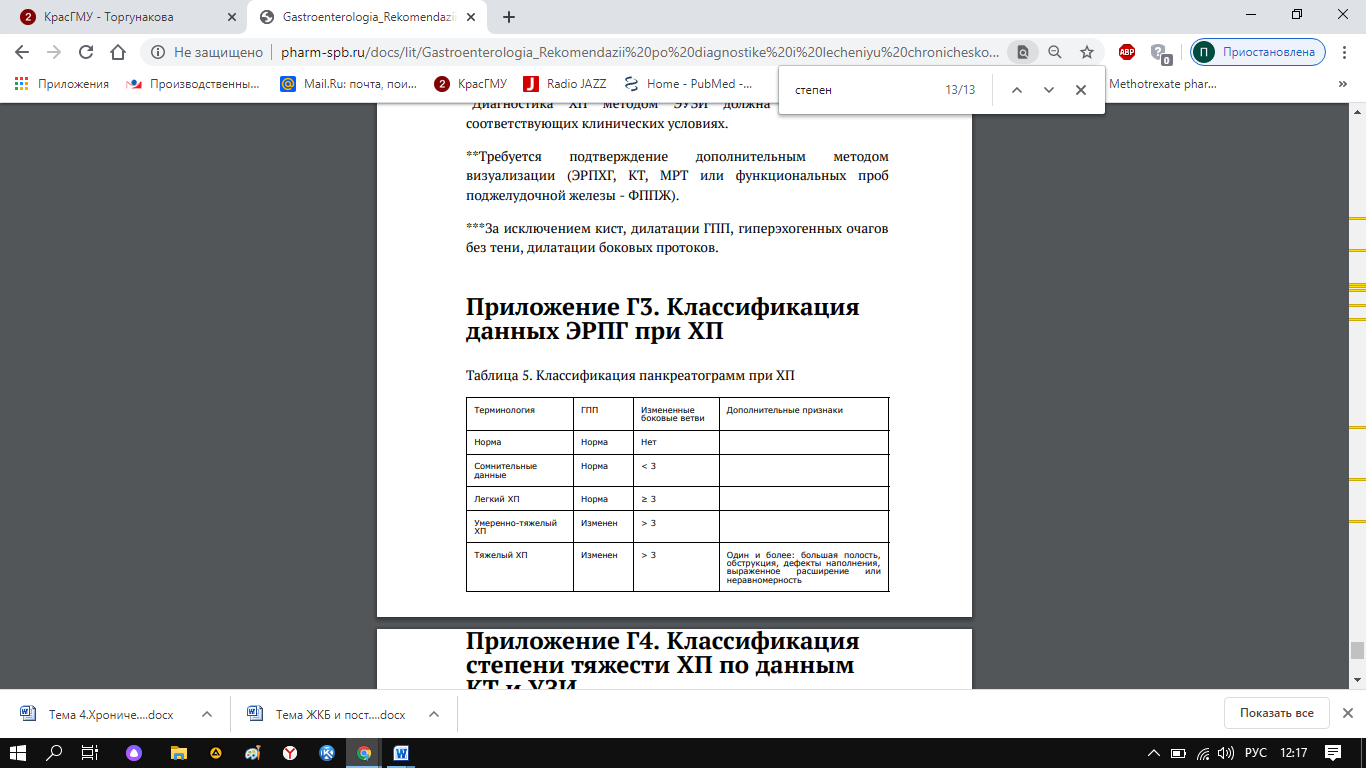 Критерии диагностики Rosemont по ЭУЗИ. Описать методику проведения ЭндоУЗи показание и противопоказание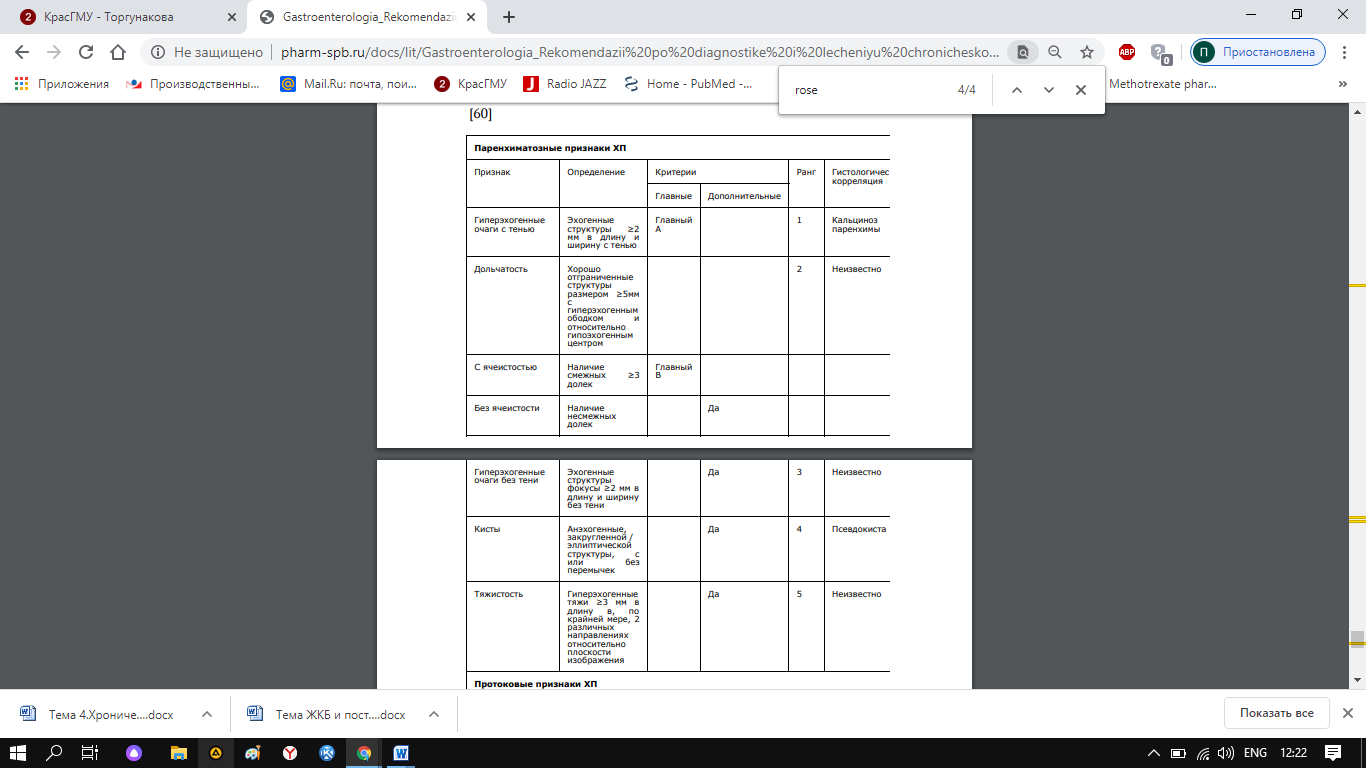 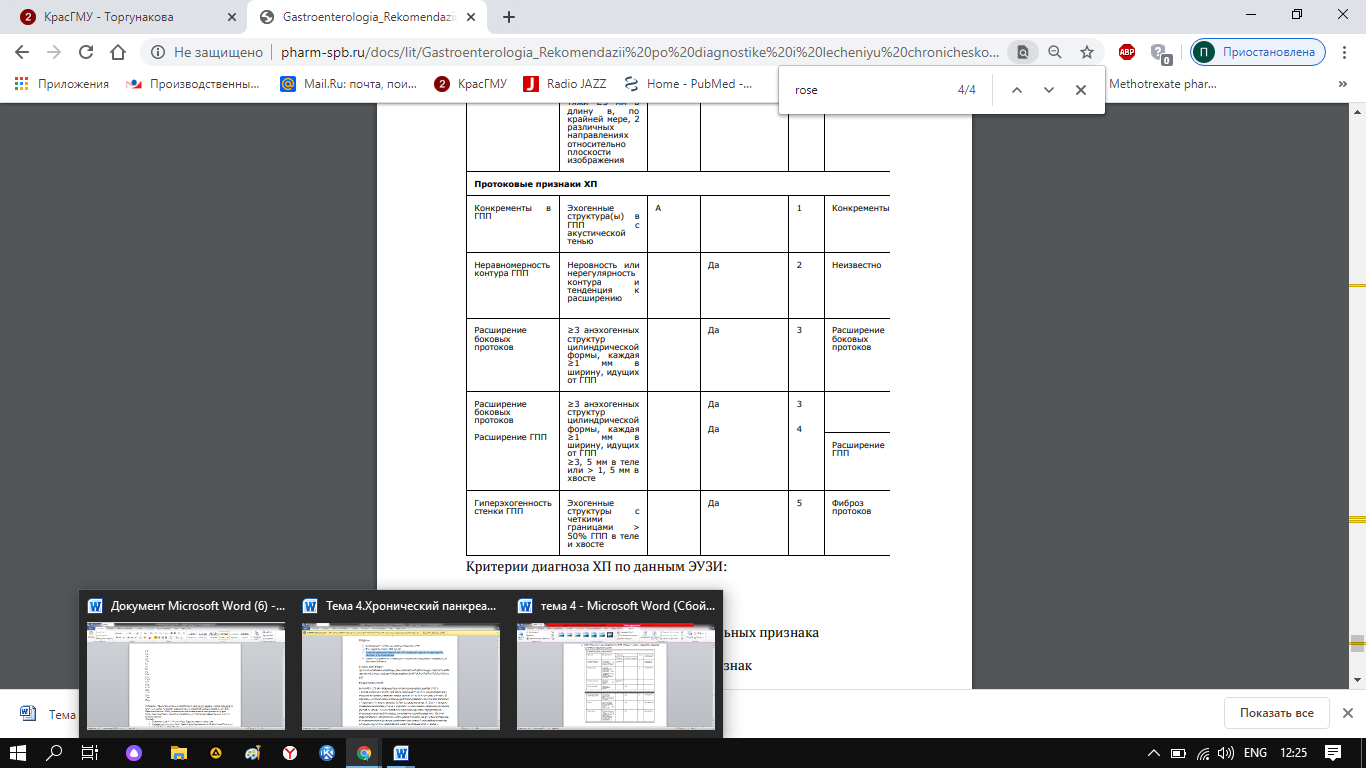 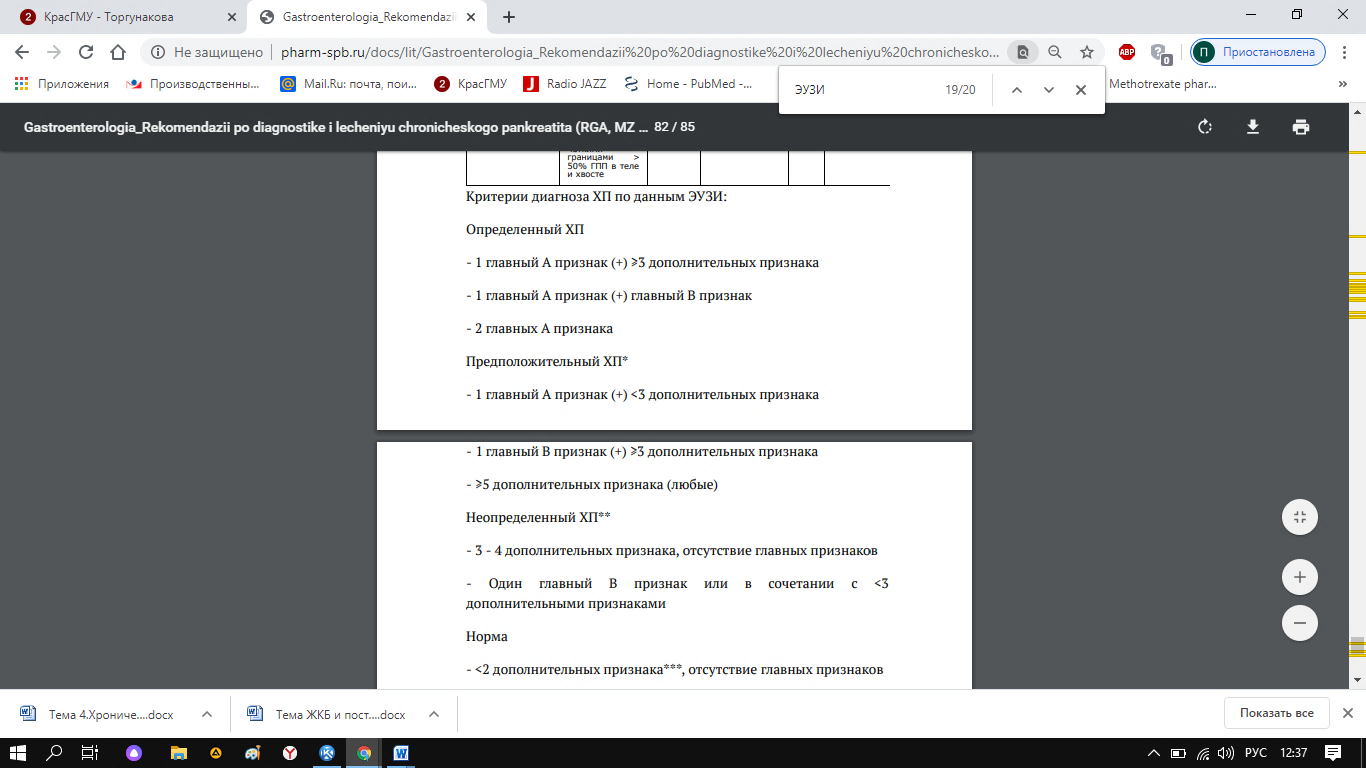 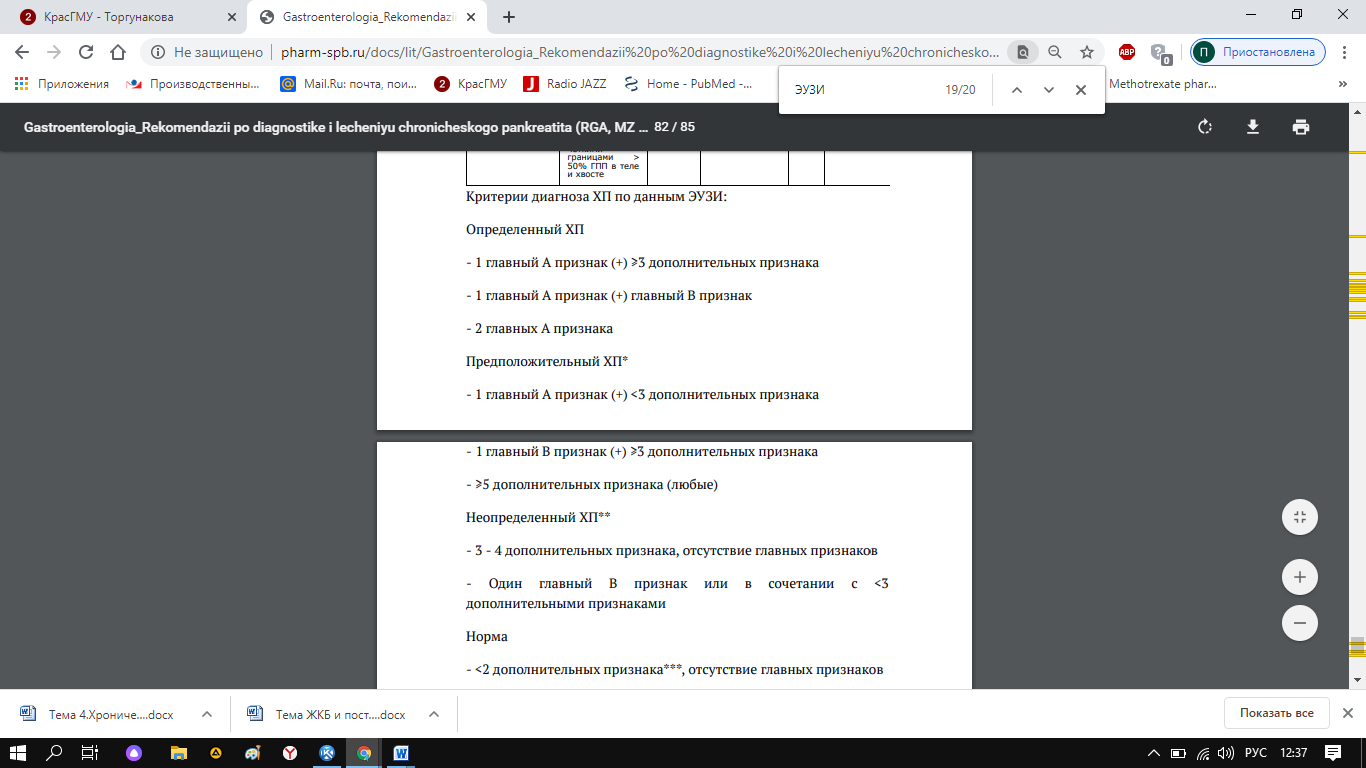 Показания к диагностическому эндоУЗИУточнение характера патологических изменений, обнаруженных при рентгеновском исследовании верхних отделов желудочно-кишечного тракта, ЭГДС, КТ, МРТ, колоноскопии.Определение стадии рака пищевода (Т и N по классификации TNM) и оценка вовлечения лимфоузлов чревного сплетения (М).Оценка характера объемных образований средостения и лимфоузлов (уже выявленных или предполагаемых). Это особенно ценно при определении стадии немелкоклеточного рака легких (можно оценить вовлечение лимфоузлов средостения - субкаринального, аорто-пульмонального окна).Уточнение характера подслизистых образований желудочно-кишечного тракта и определение слоя, в котором они расположены (например, в подслизистом слое, собственной мышечной пластинке и т.д.).Определение стадии злокачественных опухолей желудка, в том числе аденокарциномы и лимфомы (критерии Т и N).Определение причины обструкции желчных путей при обструктивной желтухе.Определение стадии аденокарциномы поджелудочной железы, особенно в отношении ее распространения в окружающие сосуды и лимфоузлы (критерии Т и N).Установление локализации нейроэндокринной опухоли поджелудочной железы (например, инсулиномы, гастриномы и др.).В качестве вспомогательного метода для определения характера кистозного образования поджелудочной железы (псевдокиста или кистозная опухоль), выявленного другими методами визуализации. В ходе эндоУЗИ можно оценить возможность и безопасность выполнения тонкоигольной аспирации с целью анализа жидкого содержимого кисты [для определения уровня амилазы, липазы, карциноэмбрионального антигена (СЕА), цитологического исследования].Обнаружение желчных камней, билиарного сладжа, холедохолитиаза.Определение наличия и тяжести течения хронического панкреатита.Определение стадии опухоли прямой кишки, в том числе оценка поражения лимфоузлов (критерии Т и N).Оценка целостности внутреннего и наружного анального сфинктеров.ПротивопоказанияАбсолютные (сходны с таковыми для ЭГДС)Шоковое состояние (за исключением случаев, когда эндоУЗИ проводится непосредственно перед операцией для определения тактики неотложного хирургического лечения).Острый инфаркт миокарда.Выраженная одышка с гипоксемией.Кома (за исключением случаев, когда пациент интубирован).Судороги.Перфорация желудочно-кишечного тракта.Подвывих в атланто-затылочном сочленении.Неспособность пациента дать согласие на исследование и разрешение на лечебное вмешательство.Признаки перитонита или медиастинита.ОтносительныеНеспособность пациента к сотрудничеству с медперсоналом.Изменения в коагулограмме: —   протромбиновое время на 3 с и более превышает контрольное значение; —   частичное тромбопластиновое время (ЧТВ) на 20 с и более выше контрольного значения; —   время кровотечения >10 мин; —   содержание тромбоцитов <100 x 109/л.Ценкеровский дивертикул.Стриктура верхних отделов желудочно-кишечного тракта (рис. 8.6).Дуоденальная непроходимость.Ишемия миокарда.Аневризма грудной аорты.Острая толстокишечная непроходимость.Подготовка•  Пациент не должен принимать пищу и жидкость за 6-8 ч перед исследованием.•  Получить подписанное информированное согласие пациента на исследование. Прибегнуть к седации с сохранением сознания.•  При проведении эндоУЗИ аноректальной зоны седация проводится не во всех случаях; подготовка аналогична таковой для сигмоскопии гибким эндоскопом. Как правило, за 1 ч до начала процедуры проводятся две клизмы с натрия фосфатом, некоторые специалисты предпочитают полноценное очищение всей толстой кишки - как при подготовке к колоноскопии.МетодикаПровести анестезию глотки пациента с помощью местного анестетика.Уложить пациента на левый бок и установить мундштук.Внутривенно медленно ввести средства седации с сохранением сознания - фентанил и мидазолам или диазепам до достижения необходимой глубины угнетения сознания. Провести осмотр пищевода, желудка и двенадцатиперстной кишки, поджелудочной железы4.Тактика обследования и лечения больного хроническим панкреатитом с доминирующей абдоминальной болью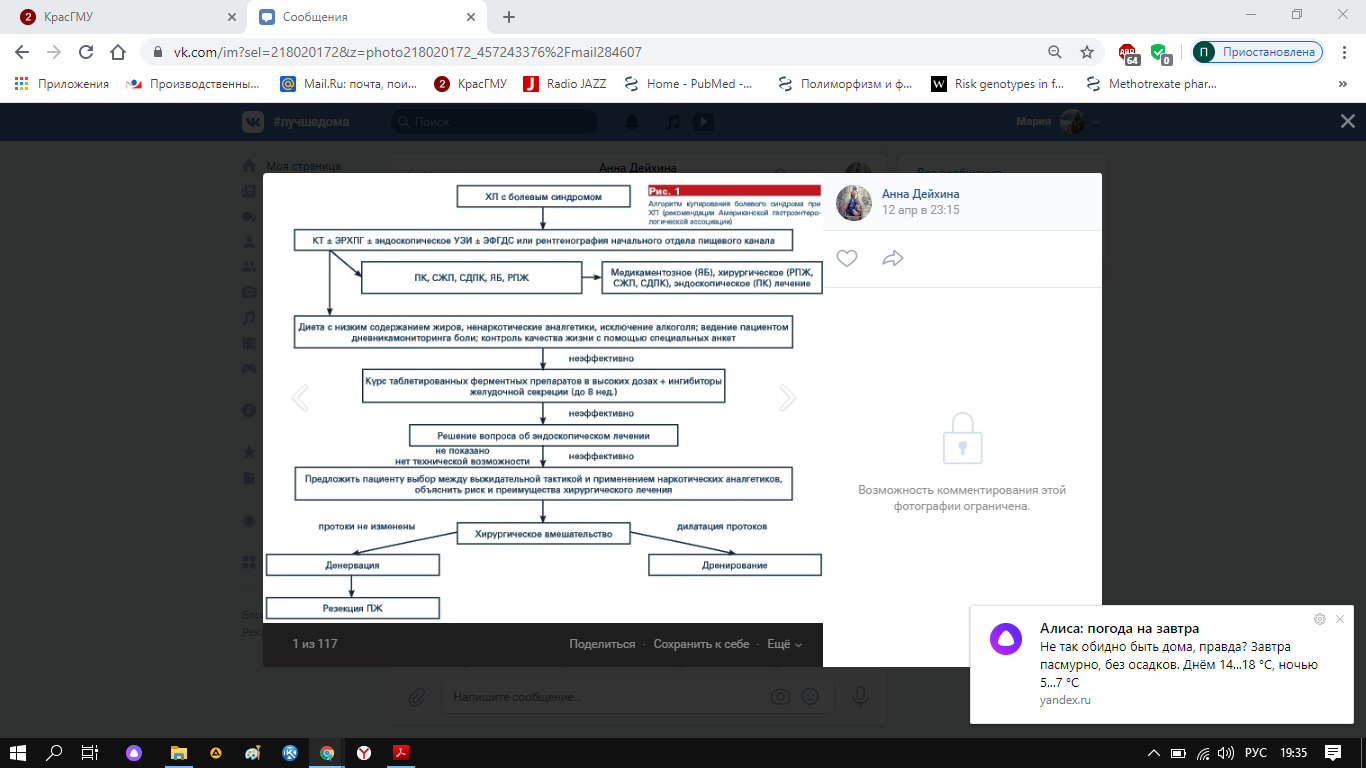 ЗадачаДиагноз: Рак хвоста и тела поджелудочной железы? Сопутствующий: хронический панкреатит I   стадии, умеренной степени тяжести. Панкреонекроз от июля 2016  г. Панкреатическая гипертензия. Постнекротические кисты поджелудочной железы, осложненные разрывом постнекротической кисты в свободную брюшную полость от ноября 2016 г. Холецистостомия от 11.11.2016. Реканализованный тромбоз воротной вены. Варикозное расширение вен пищевода 1-й степени.РАК, б/х анализ крови (АЛТ, АСТ, ГГТ, ЩФ, амилаза, диастаза мочи, креатинин, мочевина, билирубин+фр,эластаза кала),ОАМ, УЗИ ОБП, МСКТ ОБП с контрастированием, ЭУЗИ.Инфузионная терапия, антибактериальная, противовоспалительная терапия, ферменты, спазмолитики, ИПП, ингибиторы протеаз, препараты соматостатина (октреотид).